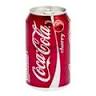 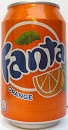 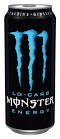 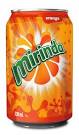 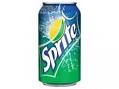 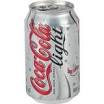 Masarykova základní škola v Plzni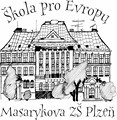 v letošním školním roce pořádá „SBÍRKU PLECHOVEK“ za účelem podpořit ochranu životního prostředí.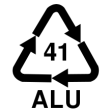 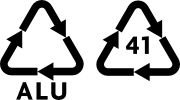      Hliníkové plechovky s označením                    ,                můžete vhodit do kartónových kontejnerů, které jsou umístěny na každém patře školy.POZOR! Družinoví žáci odnášejí plechovky do ŠD.  Sbírka potrvá do 8. června 2018.Děkujeme všem!!!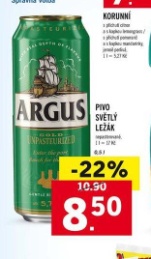 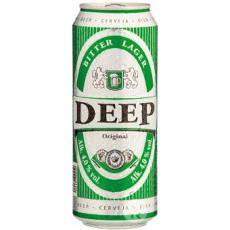 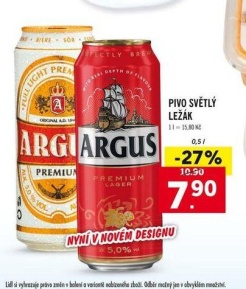 Plechovky, u kterých víme, že nejsou hliníkové: 